II.Техническое задание на оказание услуг по устранению неисправностей (восстановлению работоспособности) системы кондиционирования 1. Муниципальный заказчик:  Администрация города Югорска, 628260, Тюменская область, Ханты - Мансийский автономный округ  - Югра, г. Югорск, ул. 40 лет Победы, 11, тел. 8 (34675) 5-00-00, 5-00-45,5-00-47.2. Сроки оказания услуг: с момента заключения муниципального контракта по 30.11.2021 г.3. Перечень работ и услуг в соответствии с техническим заключением (Приложение к техническому заданию):4. Гарантийный срок Исполнителя на оборудование – не менее двенадцати месяцев. Гарантийный срок начинает течь с момента подписания Заказчиком документа о приёмке, предусмотренного муниципальным контрактом.Вместе с товаром Исполнитель должен предоставить гарантию на товар, установленную производителем товара, при этом срок действия такой гарантии должен быть на оборудование - не менее двенадцати месяцев с даты подписания Заказчиком документа о приёмке, предусмотренного муниципальным контрактом.Продукция должна быть в упаковке фирмы-производителя. На изделии и упаковке должны быть указаны официальные знаки соответствия фирмы-производителя. Обязательно предоставляется правильно заполненный гарантийный талон, в котором правильно и чётко указаны: модель, серийный номер изделия, дата продажи, чёткие печати фирмы-продавца, подписи покупателя. Серийный номер и модель изделия должны соответствовать указанным в гарантийном талоне.Товар должен соответствовать документации производителя.5. Исполнитель обязуется оказать услуги по устранению неисправностей (восстановлению) работоспособности системы кондиционирования администрации города Югорска по адресу: Администрация города Югорска, 628260, Ханты-Мансийский автономный округ – Югра, г. Югорск, ул. 40 лет Победы, д.11.6. Исполнитель самостоятельно за счет собственных средств производит устранение неисправностей (восстановление работоспособности), ремонт системы кондиционирования. Заведующий по АХР                                                                     Брусникин А.И.Приложение к техническому заданиюна оказание услуг по устранению неисправностей (восстановлению работоспособности) системы кондиционирования 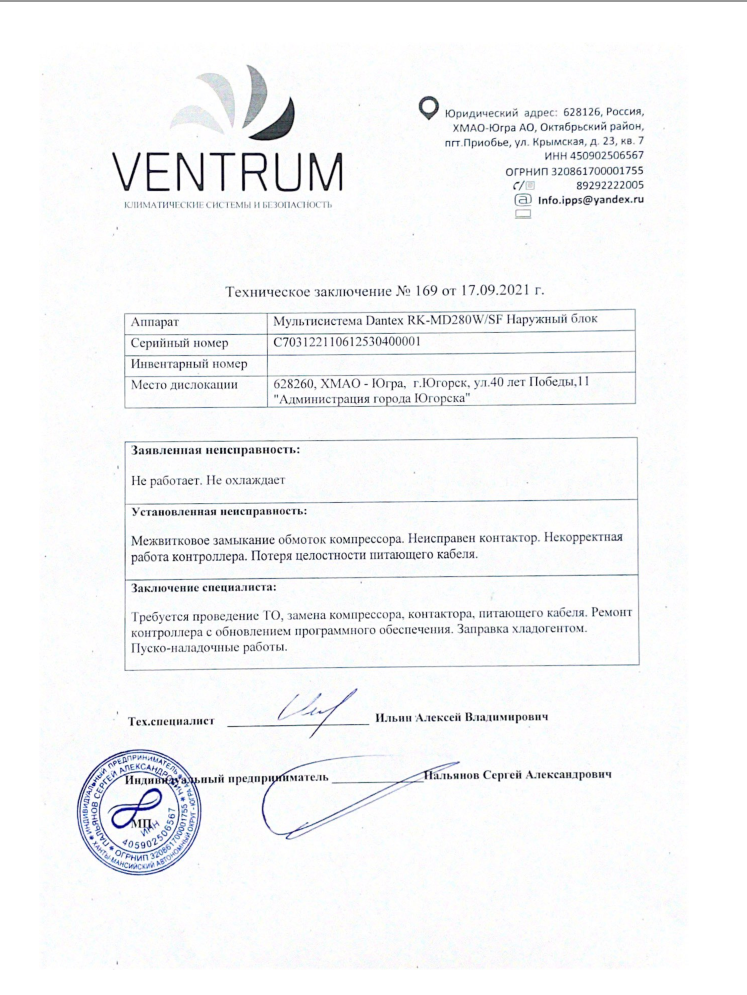 № п/пНаименованиеобъекта закупкиЕдиница измеренияКол-во1Замена компрессора наружного блока DANTEX RK-MD280W/SFшт12Техническое обслуживание наружного блока VRF/VRV системышт13Контакторшт14Хладон R-404Aкг155Кабель силовой ввгн 5х4 в гофреметр106Ремонт контроллера VRF/VRV системышт17Пуско-наладочные работы VRF/VRV системышт18Замена компрессора VRF/VRV системы шт19Электромонтажные работышт110Нагреватель картера компрессора нсшт111Монтаж нагревателя картера компрессорашт1